INDICAÇÃO Nº 4104/2018Indica ao Poder Executivo Municipal, que efetue serviços de reinstalação de lâmpadas, nos postes da Avenida Prefeito Isaias Hermínio Romano, trecho correspondente ao bairro Souza Queiroz.Excelentíssimo Senhor Prefeito Municipal, Nos termos do Art. 108 do Regimento Interno desta Casa de Leis, dirijo-me a Vossa Excelência para sugerir que, por intermédio do Setor competente, que seja efetuado serviços de instalação de acessórios e lâmpadas, nos postes da Avenida Prefeito Isaias Hermínio Romano, Souza Queiroz. Justificativa:Moradores alegam que, motoristas trafegam em alta velocidade pela Avenida em epígrafe, ocasionando acidentes que danificam os postes. A Companhia Paulista de Força e Luz, efetua a recolocação apenas dos postes, porém, não reinstala acessórios como braço de luz, capa protetora e a própria lâmpada, deixando o local escuro. Moradores pedem que os serviços sejam finalizados, de forma que a Avenida volte a ficar iluminada trazendo segurança aos usuários.Plenário “Dr. Tancredo Neves”, em 16 de agosto de 2.018.Gustavo Bagnoli-vereador-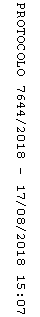 